Муниципальное автономное дошкольное образовательное учреждениеЦентр развития ребенка – детский сад № 30«Улыбка»городского округа город ОктябрьскийРеспублик БашкортостанКОНСПЕКТсюжетно – ролевой игры с детьми старшегодошкольного возрастапо теме«Издание журнала «Чудеса Башкортостана».						          Составила:          воспитатель высшей           квалификационной категории 							Бычкова Е. И.      2017г. Цель:Формирование умения творчески развивать сюжет игры, действовать согласно принятой на себя роли.Задачи:знакомство с  ролевыми действиями работников редакции, (показать, что их труд — коллективный, от качества работы одного зависит результат всего коллектива);закрепить  знания о средствах массовой информации, о роли газет и журналов в нашей жизни;обогатить знания о профессиях людей оформляющих журналы, активизировать познавательный интерес к  профессии журналист, художник, рекламный агент, редактор, фотокорреспондент;учить общаться с партнером, воспитывать нравственные качества: заботиться о  людях, сопереживать, понимать, помогать;формировать опыт взаимоотношений в процессе игры, развивать коммуникативные навыки;развивать  способность к поисково-исследовательской деятельности; умение наблюдать и сравнивать, отличать главное от второстепенного, находить закономерности и использовать их для выполнения заданий;развивать речевую деятельность через ведение монологов и диалогов;воспитывать у детей положительные качества характера, способствовать сплочению коллектива, мотивировать детей на совершение добрых поступков, добрых дел во благо других людей.Предполагаемый результат:Дети будут иметь представление:о разнообразии и красоте окружающего мира;об основных качествах внутреннего мира человека;о взаимосвязи мыслей, слов, поступков;о том, кто такой журналист;о детских периодических изданиях.Будут уметь:использовать в своей речи монологи, диалоги, описания;употреблять вежливые слова;выражать полученные знания и свои чувства с помощью слов, рисунков, поделок,  поступков;творить красоту.Предварительная работа:просмотр мультимедиа презентации с беседами о профессиях: журналист, рекламный агент, художник-оформитель, редактор, о создании журналов;наблюдения, целевые прогулки;рассматривание иллюстраций, картин, фотографий на тему: «Времена года», «Животные», « Птицы», «Профессии», «Чудесные места Башкортостана»,  составление рассказов по картинкам;Проведение дидактических игр «Цепочка», «Кому, что нужно для работы», «Все профессии важны»  (кто расскажет, что эта профессия важней), «Комплименты», «Пожалуйста», «Загадки-описания», «Чудесный мешочек», «Журналист берет интервью», расскажи стихотворение по картинкам (мнемотехника), «У меня зазвонил телефон». Игра  «Да - нет», «Скажи какой»;проговаривание скороговорок;игровые ситуации по правилам этикета, ведения интервью, жизненных ситуаций, эпизодов из книг, мультфильмов;продуктивные виды детской и совместной со взрослым деятельности.игры – инсценировки;создание игровых ситуаций с показом новых способов использования сюжетных игрушек, предметов-заместителей;рассказ воспитателя «Как я играла в детстве».Методы: практический, игровой, наглядный, слуховой, словесный.Приемы: Погружение в игровую ситуацию, коллективная работа, беседа, дидактическая игра, загадывание загадок, голосовая и эмоциональная модуляция, сюжетно-ролевая игра.Создание предметно – игровой среды.Маркеры  игрового пространства: это игрушки (игровой материал), указывающие на место действия, обстановку, в которой оно происходит (студия, художественная мастерская, рекламное агентство, редакционная коллегия, автобус).Предметы оперирования: игрушки имитирующие реальные предметы
 позволяющие воссоздать смысл настоящего действия (микрофон, блокнот, компьютер, фотоаппарат, ватман, фломастеры, клей, кисти, альбомы, иллюстрации профессий, картинки для мнемотехники, фотографии)Предметы – заместители.Зонирование помещения: модули, ширмы, подиумы.Примерные игровые действия: распределение заданий и их выполнение; изготовление макета журнала; фотографирование, школа юного журналиста - составление (сочинение) стихотворений по картинкам, создание газеты детского сада «Улыбка», интервью, оформление  рисунков для картинной галереи,  на тему: «Удивительные деревья», творческая мастерская «Умелые ручки».Методические приемы, используемые в игре.Общая стратегия игрового взаимодействия с детьми.Формировать умения выстраивать новые последовательности событий, ориентируясь на партнеров-сверстников.Создать условия для возникновения игры (мотивация на игру).Предварительное обсуждение с детьми содержания игры.Помощь детям в развитии и поддержании сюжета игры.Формировать умения восстанавливать события интервью, репортаж.Развивать умение детей взаимодействовать с партнерами по игре (отдел рекламы, отдел «Умелые ручки»).Подготовить атрибуты к игре, создать игровое пространство и заинтересовывающий момент.Выслушать мнения детей о том, какими качествами должен обладать журналист) как сделать интересным репортаж.Помочь детям выстроить последовательность действий в процессе игры.С помощью игровых действий помочь затрудняющимся детям.Для поддержания интереса к игре ввести новую сюжетную линию.Способы руководства игрой.Участвовать в распределении ролей, помочь детям в подготовке и планировании действий согласно выбранным ролям.Помощь в развитии сюжетной линии, способствовать установлению в игре ролевого взаимодействия и усвоению ролевых взаимоотношений. С помощью вопросов помочь детям определить и распланировать свои действия.В процессе игры поощрять самостоятельность детей, следить за выполнением правил игры, советовать, направлять малоактивных детей.А как все начиналось?Наши дети очень любят читать журналы. А вот как делают журналы? Дети не знали. Воспитатель предложила  отправиться в книжный магазин. (слайд 1)Там дети услышали много нового о детских журналах, которые друг от друга  отличаются не только названиями, но и назначением. Существуют литературно-художественные журналы. Это “Мурзилка”, “Читайка”, “Миша”. Научно-популярные журналы - это такие как “Тошка”, “Филя”, “Юный натуралист”. А поднять настроение и развеселить помогут юмористические и развлекательные журналы-комиксы: “Веселые картинки”, “Ералаш”, “играем с Барби”, “Принцесса”, “Колобок”…А потом по почте пришел журнал «Добрята», в котором рассказывают о добрых делах и поступках детей, а также знакомят с интересными фактами и рассказами, но самое главное, что в журнале все статьи и рисунки готовят дети.Дети отметили, что у каждого журнала свое название,  яркая обложка, красивые  иллюстрации,  понравились кроссворды и головоломки,   рассказы, сказки, а рисунки соответствуют определенной теме.Воспитатель: кто пишет статьи в журналы ? (Ответы детей) Конечно, журналисты, писатели, поэты. Журналист старается найти интересную тему, много думает, берет интервью, а может даже и путешествует,  прежде чем напишет ..., нет, еще не статью, пока она называется рукопись или материал в номер.Игра «Журналист»: интересно описать предмет, явление природы и т.д.Игра «Интервью»: умение задавать вопросы по теме. Воспитатель: ребята, а интересно ли было бы вам читать журнал, где один только текст? Нет, конечно, и потому при создании журнала очень важна работа фотографа. Они работает над материалом совместно с журналистом, фотографии дополняют текст, раскрывают его содержание. Когда человек листает страницы журнала, часто именно фотография привлекает внимание к напечатанной статье. Часто журнальные страницы оформляют художники - иллюстраторы.Первым будущую статью читает редактор. Он советует, что нужно сделать для того, чтобы статья была интересной, захватывающей для читателя. Художественный редактор – отбирает лучшие фотографии или иллюстрации.В магазине  дети узнали, что объявлен конкурс на лучший журнал «Красивые места России». Они заинтересовались  и решили создать свой журнал.Потом думали, гадали, спорили,  о чем будет журнал? Но на помощь пришла Лиза, она рассказала, что этим летом она с родителями ездила на реку Белую и поделилась прекрасными воспоминаниями…И вот игра началась…Воспитатель предложила  посвятить  детский журнал чудесным местам Башкортостана. Так и решили назвать журнал «Чудеса Башкортостана».- Здравствуйте ребята, я главный редактор журнала «Чудеса Башкортостана», зовут меня Елена Ивановна, приглашаю вас принять участие в издании  нового номера журнала.Отгадайте по фотографиям (слайд 2), люди каких профессий будут сегодня работать над созданием нашего журнала? (журналист, рекламный агент, художник-оформитель, редактор, фотокорреспондент).Кто кем будет в нашей редакции? Дети выбирают роли.Журналисты: Амир и Даша, вам предстоит вести репортаж о чудесах Башкортостана.Корреспонденты: София и Андрей, ваша  их задача взять интервью.Арслан сочиняет зарисовки о природе.Фотокорреспонденты: Юля и Витя готовят фотографии красивейших мест Башкортостана.Отдел писем: Даниил и Марьям. Их задача прочитать стихотворения, которые прислали наши читатели.  (мнемотехника)  (цветные иллюстрации). (Слайд 3)«Березовый листок» М. Карим Взгляни на глобус,Вот он – шар земной,На нем БашкирияС березовый листок величиной.Всего лишь навсего не большеОбыкновенного листка,Береза же – великая Россия –Так зелена, так высока!Рекламный отдел: Ясмина и Алина, вам  предстоит создать рекламу журнала, она должна быть яркой и запоминающей.Знаю, что многие дети мечтают стать художниками, им мы предложим нарисовать картины природы и создать поделки.В страну журналистов Тебя приглашаем,Там встретишь надежных, И верных друзей.Мы много заметок С тобой прочитаемО жизни планетыИ добрых людей.Главный редактор:  Все сотрудники журнала, прикрепите, пожалуйста,  бейджики.Главный редактор: Для того, чтобы журнал получился интересным и увлекательным, нам предстоит  отправиться в виртуальную экскурсию  по чудесным местам Башкортостана.Главный редактор: Я заказала туристический автобус. Поспешите занять свои места, пристегните ремни безопасности и отправляемся в путь.Журналист1: Чудо Башкортостана  курай - национальный башкирский музыкальный инструмент, похожий на флейту, изготавливают его из растения.   Волшебное звучание курая веками очаровывает сердца людей. (звучит музыка курая)  Сегодня курай – не только национальный музыкальный инструмент, но и своеобразная визитная карточка Башкортостана. Символ цветка одноименного растения изображен на государственном гербе и флаге республики (слайд 4).Журналист2 Ведет репортаж: чудо Башкортостана – санаторий Красноусольский. Там много минеральных источников, люди приезжают туда лечиться и отдохнуть (слайд 5).Прошу испить  минеральной воды из этих источников.Корресподент: Берет интервью у детей:  гора "Янган-Тау" (слайд6). Чем вам запомнилась гора "Янган-Тау"? Какая река протекает рядом? Кто помнит легенду о горячем источнике».( ответы детей) Журналист: Обратите внимание на красивейшие пейзажи природы нашего края. (слайд 7) Поездка  подошла к концу, вы узнали несколько чудес Башкортостана, мы были рады встречи с вами, следующий раз вас ждут новые путешествия.Главный редактор: Уважаемые сотрудники журнала прошу всех занять свои места и начать работу.Игровая деятельность детей.Дети сами работают над созданием журнала, изготавливают  газету, делают поделки, рисуют,  составляют  карточки по смыслу, берут интервью, составляют репортажи.  В случае затруднений обращаются к главному редактору. 3.Итог игровой деятельности.Офис – менеджер приглашает всех в кабинет главного редактора.Сотрудники приносят свои работы, рисунки,  репортажи и рассказывают о них, делятся своими впечатлениями.Материал отправляется в типографию для конечного распечатывания.В следующем номере журнала вы познакомитесь с новым чудом Башкортостана - пещерой Шульган-таш. (слайд 8).Журналист: (берет интервью у главного редактора) Понравилась ли вам работа журналистов? Чей отдел был самый сплоченный? Все ли сотрудники редакции были вежливы и воспитаны? Главный редактор: Мне понравилась работа  сотрудников нашей редакции. Все ответственно и творчески подошли к своим заданиям. Главное –это слаженность, хорошее настроение и доброта. Думаю, именно поэтому  наш журнал  получится  ярким, красивым и познавательным. Теперь многие смогут с ним ознакомиться и узнать много нового о нашем крае.  Спасибо всем за работу.  Можете пройти в комнату отдыха и рассмотреть журналы «Добрята».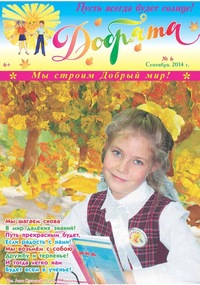 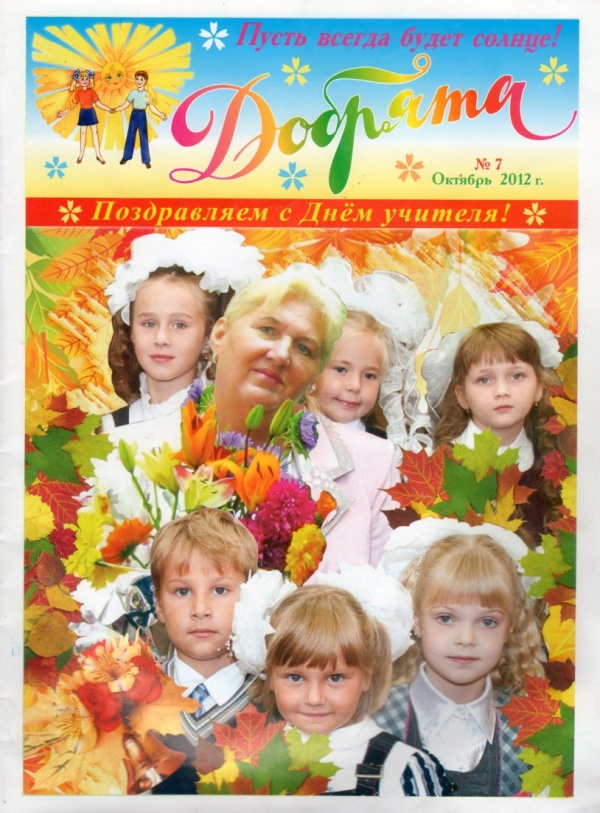 Приложение.Слайд 1 Детские журналы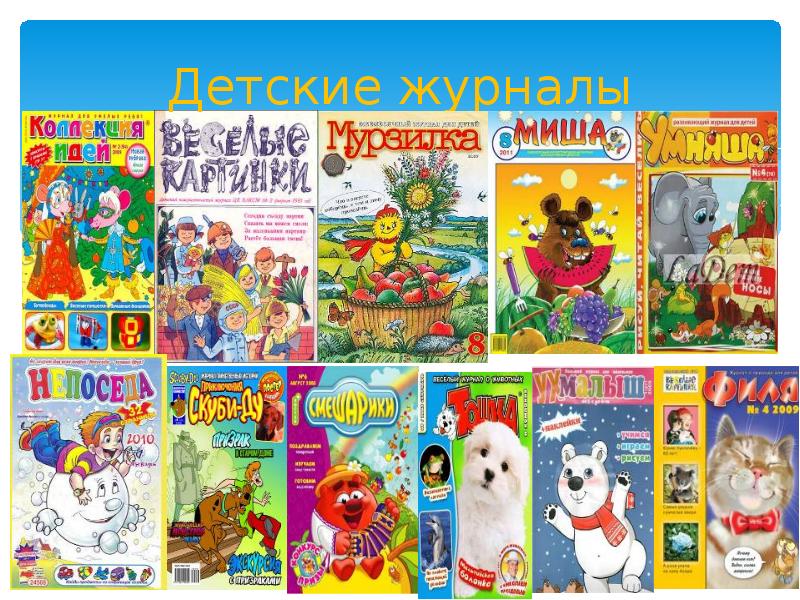 Слайд 2 Профессии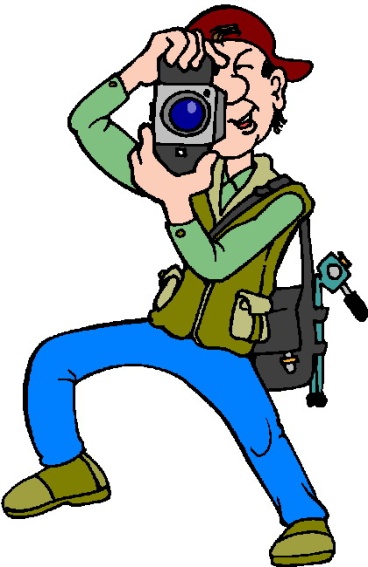 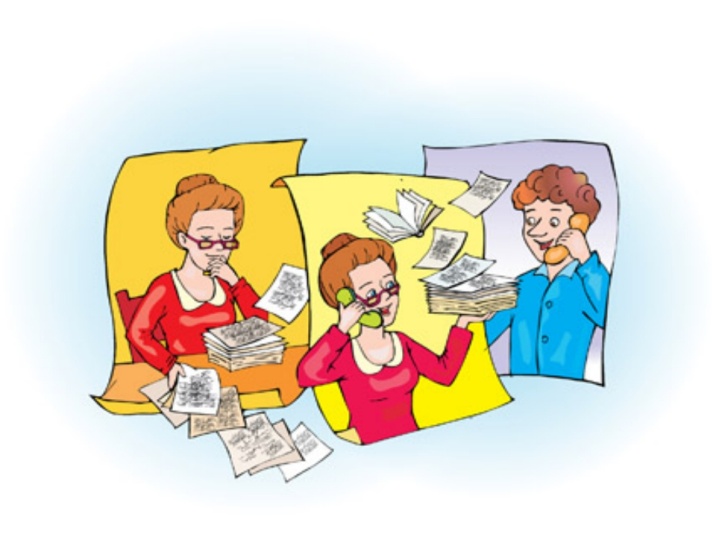 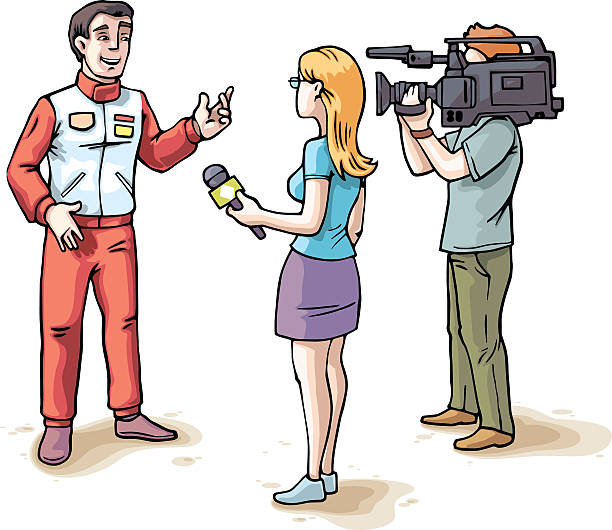 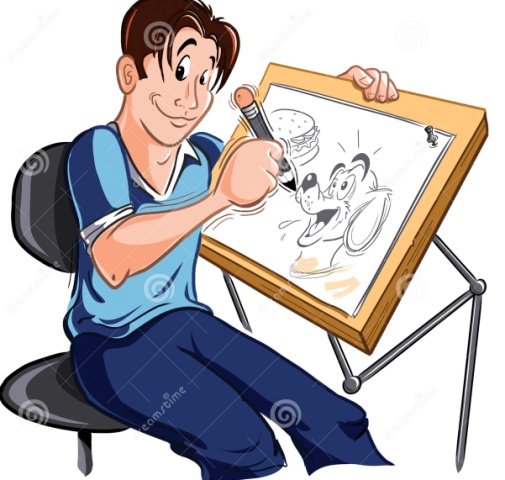 Слайд 3. Стихотворение «Березовый листок» М. Карим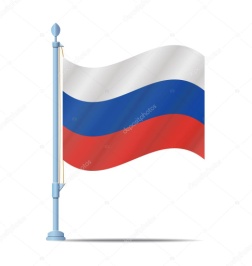 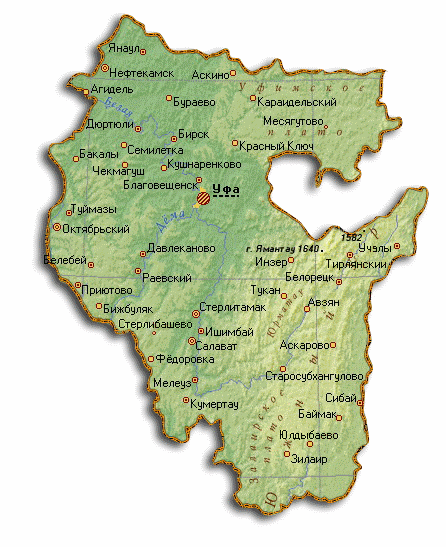 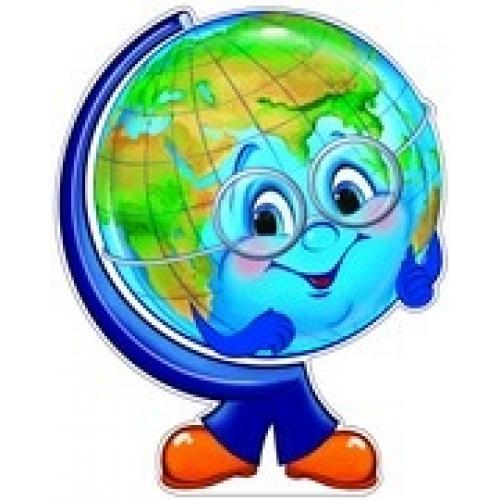 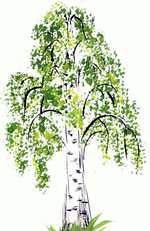 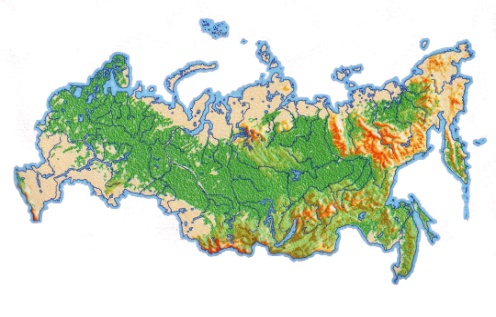 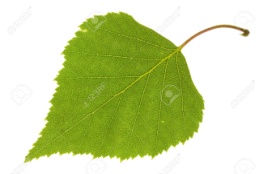 Слайд 4.Курай.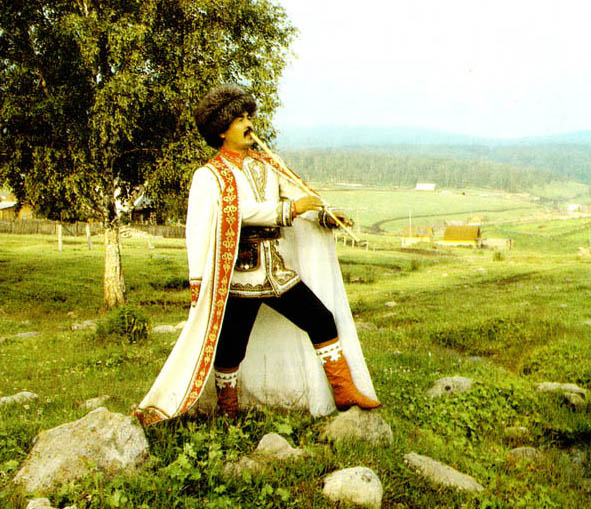 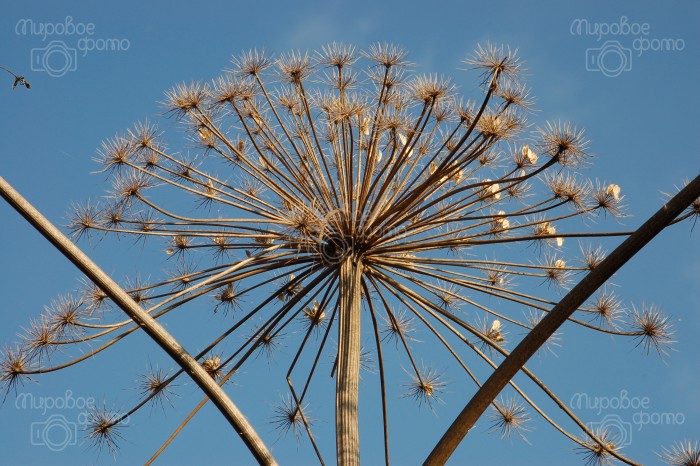 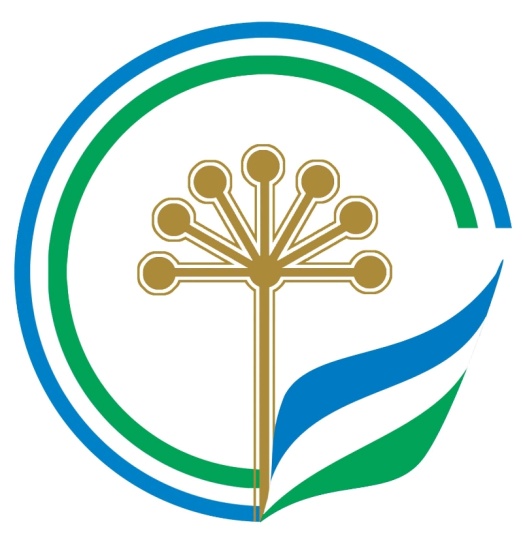 Слайд 5.Санаторий «Красноусольский».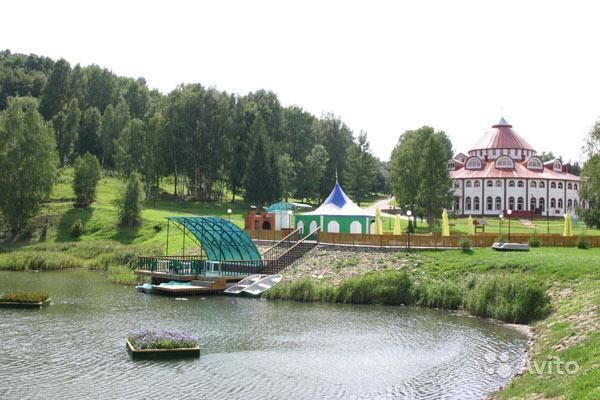 Слайд 6.Гора "Янган-Тау"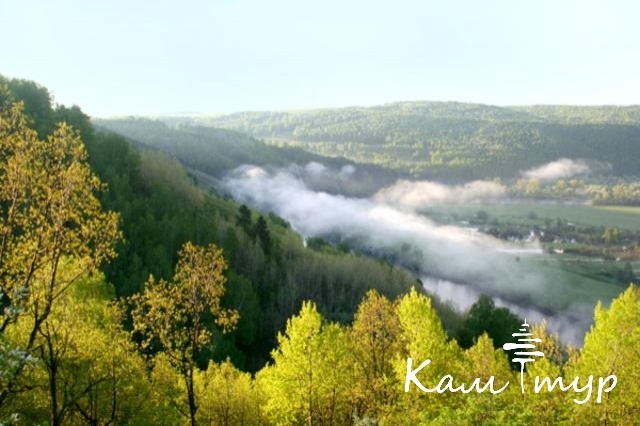 Слайд 7. Красивые места Башкортостана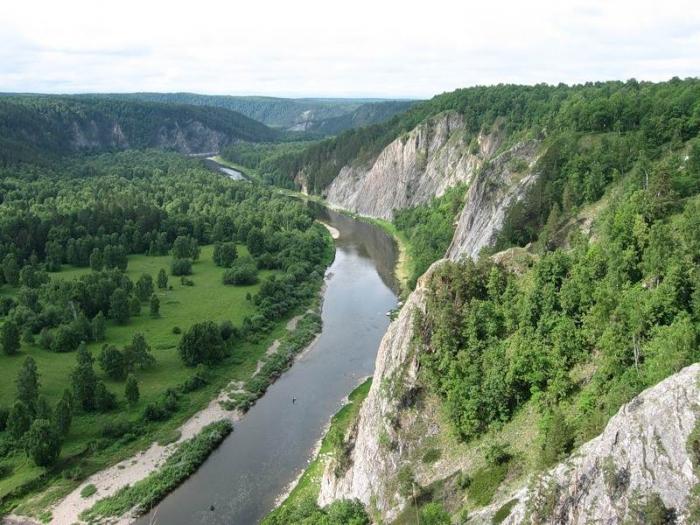 Слайд 8.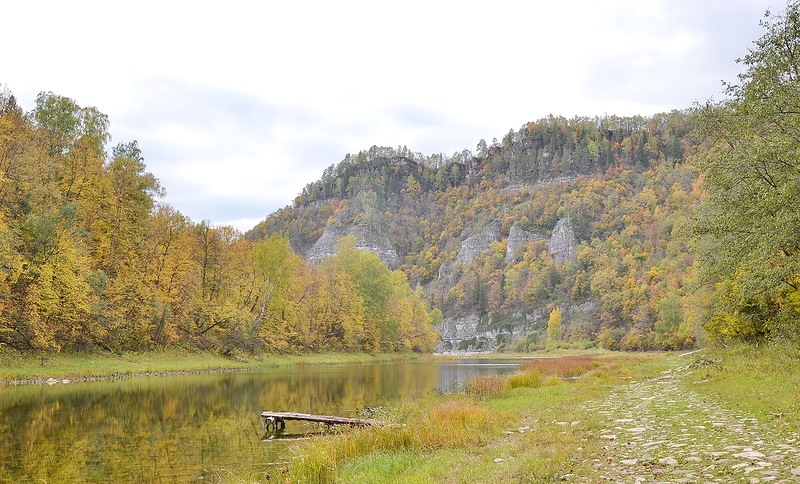 В следующем номере: ПУТЕШЕСТВИЕ К ПЕЩЕРЕ 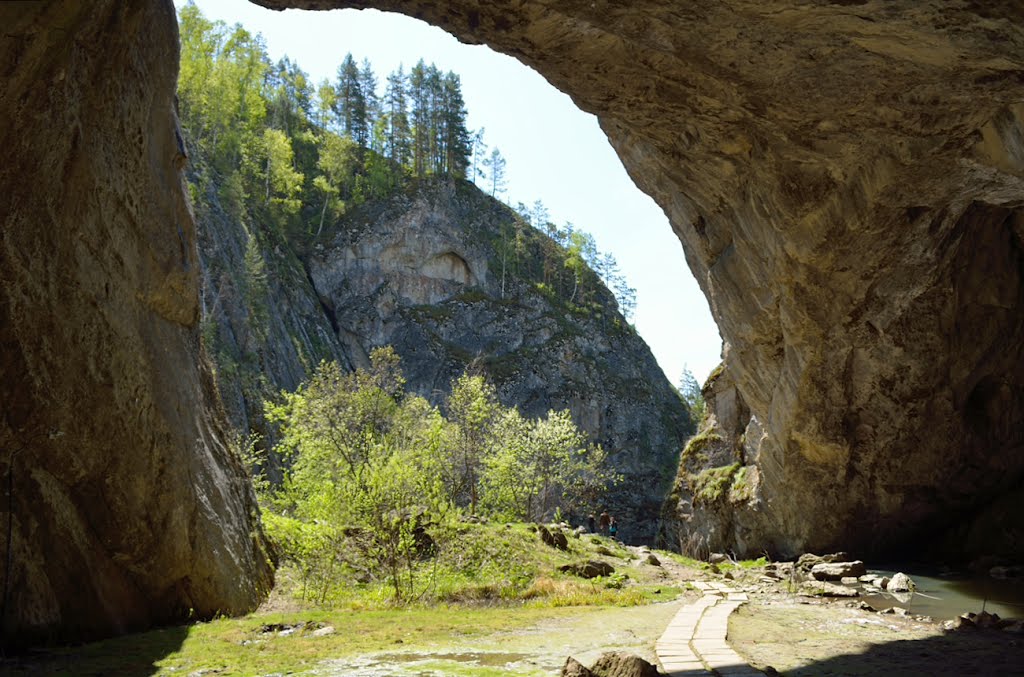  «Шульган-таш».